Sheffield City CouncilSchool Teaching Job Application Form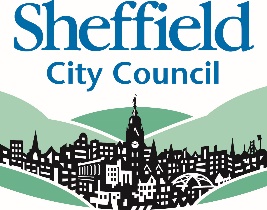 Working for UsSheffield is a great, unique, ambitious and inspiring city.  The Council and our schools offer a wide range of employment opportunities, providing many services to the people of Sheffield.Completing your formPlease read the application form, job description, person and health risks specifications carefully, so that you understand what the position involves. This information is designed to help you complete the application form as thoroughly as possible.When completing your application, give as much information as you can that is relevant to the job for which you are applying. Please check that the information you provide is accurate. If you conceal or misrepresent relevant information at any stage during the recruitment process you will be disqualifiedYou will only be shortlisted if you meet the essential requirements of the job specification. The decision to shortlist you for interview will be solely based on the information you provide in the application form.Please return your form by email or by hard copy to the Headteacher at the school. If you have not been contacted within four weeks of the closing date, please assume your application has been unsuccessful. Please do not let this deter you from applying for future positions.Equality ActPeople are recruited and promoted based on their merits and abilities and no job applicant or employee receives less favourable treatment on the grounds of racial group, origin or nationality, sex, disability, marital status, age, sexual orientation, political or religious beliefs or trade union activity.Inclusive RecruitmentWe welcome applications from everyone. We value equality, diversity and inclusion and are focused on increasing the diversity of our workforce, particularly the number of Black, Asian, Minority Ethnic, Disabled and LGBTQ+ people, so that our teams reflect the communities in the city we serve.Disabled applicants can request reasonable adjustments to our recruitment process.  If you are selected for assessment and interview, we will ask if you require any reasonable adjustments, so that you can perform at your best.After the interview, there will also be time to discuss any reasonable adjustment that may be required to enable you to carry out the job. Asylum and Immigration ActIf shortlisted, you will be asked to bring relevant documentation to interview. Criminal Records DeclarationIt is against the law to apply for this role, if you are barred from working in Regulated Activity with children.At the shortlisting stage, candidates are to complete and return Appendix A: Schools and Colleges Candidate Declaration Form. A criminal record will not debar that person from being appointed to the post, where those offences are not relevant to the role. The school will need to know about all unspent and unprotected, spent criminal convictions, cautions, barrings, prohibitions or disqualifications. This information will be only shared with the recruiting manager after shortlisting. Candidates will have the opportunity to discuss this information with the recruiting manager at interview before the DBS certificate is received.Flexible WorkingWe welcome applications from people who want to work flexibly, for example on reduced contract hours or as a job share. There are a number of ways in which this can be facilitated. So if this applies to you, please discuss the options with the recruiting manager.Data ProtectionAny data requested and supplied through our job application will be used for recruitment purposes only. Your information will be used by the School and could be shared with partners involved in the recruitment process. Successful applicant information will be retained as part of the employee record. The school will securely save your information. If unsuccessful at application, the school will delete this information from School’s HR system six months after the application closing date. You have rights under Data Protection law.  For further details about your rights, please see the School's Privacy Notice or contact the Headteacher.  Complaints ProcedureIf you have a complaint regarding the recruitment process, please write to the School Head Teachergiving full details. They will investigate and respond within 28 working days.Return this Application Form to:Headteacher of the recruiting school.Application for a Teaching Post within Sheffield Local AuthorityPlease email or post this form to the School’s Recruiting ManagerThis document can be supplied in different formatsCONFIDENTIALJob Vacancy Title : School Name: Job Vacancy Title : School Name: Please return this form either by email or post to the address shown on the ‘Vacancy Details Screen’ for the post you are applying for.  Details of the school/service area, post reference number and closing date will also be available on this web page.Please return this form either by email or post to the address shown on the ‘Vacancy Details Screen’ for the post you are applying for.  Details of the school/service area, post reference number and closing date will also be available on this web page.1. Personal Details (BLOCK CAPITALS PLEASE):1. Personal Details (BLOCK CAPITALS PLEASE):Surname/Family Name: Forename: As relevant, please provide details of all former names that you have used previously:Surname/Family Name: Forename: As relevant, please provide details of all former names that you have used previously:Address:  Daytime contact telephone numbers:Work: Home: Mobile number: E-mail address: Post Code: Daytime contact telephone numbers:Work: Home: Mobile number: E-mail address: DfE reference number: National Insurance number: Date of award of Qualified Teacher Status (QTS): (if after 7 May 1999) have you completed your induction year?YES   NO  (please mark with a cross)If no – please give details of outstanding induction period. Date of award of Qualified Teacher Status (QTS): (if after 7 May 1999) have you completed your induction year?YES   NO  (please mark with a cross)If no – please give details of outstanding induction period. 2. Employment 2. Employment 2. Employment Please give details of your current or most recent employment.  Please also provide details of any other employment which, if appointed to this post, would mean you would be working an average of more than 48 hours per week.Please give details of your current or most recent employment.  Please also provide details of any other employment which, if appointed to this post, would mean you would be working an average of more than 48 hours per week.Please give details of your current or most recent employment.  Please also provide details of any other employment which, if appointed to this post, would mean you would be working an average of more than 48 hours per week.Post title: Place of work: Employing Authority/Academy Trust: Address: Post code: Telephone number: Salary detailsSalary per annum: Scale point: Additional allowances (e.g. UPR/TLR): Salary detailsSalary per annum: Scale point: Additional allowances (e.g. UPR/TLR): Please use additional sheets as necessary.Main duties and responsibilities:Please use additional sheets as necessary.Main duties and responsibilities:Please use additional sheets as necessary.Main duties and responsibilities:Date appointed: Date appointed: Date Left (if applicable): If appointed, please give the date on which you could commence employment:  Please specify your reason for leaving or for looking for a new post:  If appointed, please give the date on which you could commence employment:  Please specify your reason for leaving or for looking for a new post:  If appointed, please give the date on which you could commence employment:  Please specify your reason for leaving or for looking for a new post:  3. Employment HistoryPlease give details of all previous jobs and work experience since leaving full-time education.  Please list any periods where you were not in full time employment, education or training; giving details of activity during this period for example periods of unemployment, voluntary work, travelling etc.From Month/yearToMonth/yearJobs held and brief details, plus information on other periods*Scale Allowance/SalaryReason for Leaving 4. Education & Qualifications – Higher EducationIf you’re a primary teacher, please give the age range you’re trained to teach and (if applicable) your curriculum specialism.  If you’re a Secondary Teacher, please give the subjects you’re trained to teach and the level to which you can teach them.4. Education & Qualifications – Higher EducationIf you’re a primary teacher, please give the age range you’re trained to teach and (if applicable) your curriculum specialism.  If you’re a Secondary Teacher, please give the subjects you’re trained to teach and the level to which you can teach them.4. Education & Qualifications – Higher EducationIf you’re a primary teacher, please give the age range you’re trained to teach and (if applicable) your curriculum specialism.  If you’re a Secondary Teacher, please give the subjects you’re trained to teach and the level to which you can teach them.4. Education & Qualifications – Higher EducationIf you’re a primary teacher, please give the age range you’re trained to teach and (if applicable) your curriculum specialism.  If you’re a Secondary Teacher, please give the subjects you’re trained to teach and the level to which you can teach them.4. Education & Qualifications – Higher EducationIf you’re a primary teacher, please give the age range you’re trained to teach and (if applicable) your curriculum specialism.  If you’re a Secondary Teacher, please give the subjects you’re trained to teach and the level to which you can teach them.Place of study Dates Main subjects Subsidiary subjectsQualifications gained, e.g. degree, certificate, doctorate, diploma etc.  (including classification)5. Secondary and Further Education5. Secondary and Further Education5. Secondary and Further Education5. Secondary and Further EducationSchool or establishment attended Subjects takenGrades Dates6. Relevant courses attended in the last five years6. Relevant courses attended in the last five yearsDetails of course including training provider Dates attended 7. Your Personal Statement and Suitability for the job Please use additional sheets as necessary.8. Additional InformationRelationshipsAre you related to or in a significant relationship with any Councillor or Council employee (including Head or Deputy Head teachers in Sheffield schools) or a member of any governing body relevant to this appointment?If YES, give name:                                               Relationship: 9. Criminal Records DeclarationAs this post involves working with children, if you are shortlisted for the role, you will be asked to make a Declaration about your suitability for working with children. This post is exempt from the Rehabilitation of Offenders Act 1974 and shortlisted candidates are required to declare:All unspent convictions and conditional cautionsAll spent convictions and adult cautions that are not protected (i.e. that are not filtered out) as defined by the Rehabilitation of Offenders Act 1974 (Exceptions) Order 1975 (as amended in 2020). Failure to disclose this information could result in the withdrawal of a job offer, disciplinary action or dismissal.  Any information give will be completely confidential and will be considered only in relation to your application.Shortlisted candidates will also be asked about any barring, prohibition orders, restrictions, disqualifications from working with children and if you have every been dismissed from employment due to conduct or capability.10. Medical Clearance:In accordance with the Education (Teacher Qualifications and Health Standards) (England) Regulations 1999, an offer of appointment will be subject to medical clearance.11. References11. ReferencesPlease provide us with the details of two people who we can contact for references. The first should be an employment reference from your current or most recent employer, if you have been employed.  Do provide accurate telephone numbers, addresses and work-place email addresses. If you are a school or college leaver, then you should provide an academic reference. This should be from your most recent tutor or institution. if you are or have been self-employed, you can provide a professional reference, for example from a customer or supplier.Ideally the second reference will also be an employment reference, from a previous line manager. It could also be a professional or academic reference. Only, if the above cannot be obtained, should you provide a personal reference. This can be from a person of professional standing in the community such as a lawyer, bank manager, doctor, teacher etc. Your family or friends cannot provide references for you.Please provide us with the details of two people who we can contact for references. The first should be an employment reference from your current or most recent employer, if you have been employed.  Do provide accurate telephone numbers, addresses and work-place email addresses. If you are a school or college leaver, then you should provide an academic reference. This should be from your most recent tutor or institution. if you are or have been self-employed, you can provide a professional reference, for example from a customer or supplier.Ideally the second reference will also be an employment reference, from a previous line manager. It could also be a professional or academic reference. Only, if the above cannot be obtained, should you provide a personal reference. This can be from a person of professional standing in the community such as a lawyer, bank manager, doctor, teacher etc. Your family or friends cannot provide references for you.Referee (1)  Present or Most Recent Employer, Professional or AcademicReferee (2) Employment, Academic, Professional, PersonalName: Job Title: Name: Job Title: Address: Address: Mobile no: Work telephone: Email address: Mobile no: Work telephone: Email address: Referees will be automatically contacted if you are shortlisted for interview. Sheffield City Council and the school’s governing body reserves the right to contact any previous employer in relation to your application.Referees will be automatically contacted if you are shortlisted for interview. Sheffield City Council and the school’s governing body reserves the right to contact any previous employer in relation to your application.You may use a Councillor or Council employee or school governor as a referee, ideally they should not be directly involved in the recruitment process (unless no alternative exists).  However, any attempt to influence the process in your favour or on your behalf will disqualify you.You may use a Councillor or Council employee or school governor as a referee, ideally they should not be directly involved in the recruitment process (unless no alternative exists).  However, any attempt to influence the process in your favour or on your behalf will disqualify you.12. DeclarationI confirm that the information on this form is true and correct and will be used as part of my contract of employment. I understand that the Council may contact my referees and verify any qualifications/registrations required for the job.I accept that any false statement or omission may lead to my being dismissed if appointed to the post.12. DeclarationI confirm that the information on this form is true and correct and will be used as part of my contract of employment. I understand that the Council may contact my referees and verify any qualifications/registrations required for the job.I accept that any false statement or omission may lead to my being dismissed if appointed to the post.Signature:  Date: 